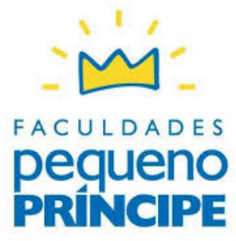 CARTA DE PERMUTA DE PRESIDÊNCIA/DIRETORIA DE LIGA ACADÊMICA DE ..........Eu, _________________________ acadêmico do curso de medicina das Faculdades Pequeno Príncipe - FPP, atual presidente da Liga Acadêmica de ______________________________, comunico minha substituição dessa Liga. Passa a assumir, partir dessa data, o(a) novo (a) presidente ________________________________. (Se a troca for de toda equipe descrever os nomes do vice-presidente, e diretoria). Curitiba, dia, mês e Ano.___________________________________Nome do(a) atual Presidente da Liga____________________________________Nome e assinatura do(a) novo(a) presidente da ligaObs: A carta deve ser encaminhada aos e-mails: Leandro.rozin@professor.fpp.edu.br e coligasfpp@gmail.com